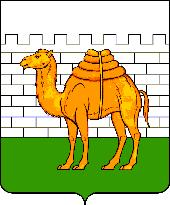 АДМИНИСТРАЦИЯ ГОРОДА ЧЕЛЯБИНСКАУПРАВЛЕНИЕ ОБРАЗОВАНИЯ ЦЕНТРАЛЬНОГО РАЙОНАПр-т Ленина,89, г.Челябинск, 454080, тел/факс  265-49-41E-mail: ​ruo_cnt@mail.ru​, ​http://www.cntruo.ru​02.05.2012                                                                           №487 Уважаемые коллеги! На основании письма Министерства образования и науки Челябинской области от 9.04.2012 № 24/ 2535 «О проведении оценки готовности учреждений Челябинской области к введению ФГОС ООО» и письма Управления по делам образования города Челябинска от 11.04.2012 № 16-02/1492 «О проведении оценки готовности общеобразовательных учреждений г. Челябинска к введению ФГОС ООО» в образовательной системе Центрального района был проведен мониторинг готовности образовательных учреждений к введению ФГОС ООО. Результаты мониторинга отражены в электронной форме и информационной справке (приложение).  Начальник Управления                           К.Г. Тротт Ляпунова 2655862 Разослать: в дело, руководителям подведомственных ОУ Приложение к письму Управления от______________№__________ Справка об общих результатах  мониторинга готовности образовательных учреждений  Центрального района города Челябинска к введению ФГОС ООО На основании письма Министерства образования и науки Челябинской области от 9.04.2012 № 24/ 2535 и письма Управления по делам образования города Челябинска от 11.04.2012 № 16-02/1492 в образовательной системе Центрального района был проведен мониторинг готовности образовательных учреждений к введению ФГОС ООО. В мониторинге приняли участие 14 подведомственных образовательных учреждений (3 из них – филиалы). Не приняло участие коррекционное образовательное учреждение МБСКОУ школа-интернат № 4 и начальные школы – МБОУ НОШ №90 и МБОУ прогимназия №133. Информацию все образовательные учреждения предоставили вовремя и в запрашиваемом объеме. По первому параметру – «Нормативно-правовое обеспечение реализации ФГОС основного общего образования» большинство образовательных учреждений показали средний уровень готовности, так как в ОУ есть в наличии федеральные документы, регламентирующие введение ФГОС ООО: ​Приказ Министерства образования и науки Российской Федерации от 17.12.2010 г. № 1897 «Об утверждении федерального государственного образовательного стандарта основного общего образования» (зарегистрирован Минюстом России 01.02.2011, рег.№19644), Федеральный государственный образовательный стандарт начального общего образования, Примерная основная образовательная программа основного образования, Приказ Министерства образования и науки Челябинской области от 05.10.2010 №02-600 «Об утверждении плана действий по модернизации общего образования в Челябинской области на 2011-2015 годы, направленного на реализацию национальной образовательной инициативы «Наша новая школа», План действий по модернизации общего образования в Челябинской области на 2011-2015 годы, направленный на реализацию национальной образовательной инициативы «Наша новая школа».  К сожалению, ОУ не показали наличие приказа муниципального органа управления образованием, регламентирующего введение в муниципальной образовательной системе ФГОС ООО, в котором отражена реализация в муниципальной образовательной системе плана действий по модернизации общего образования в Челябинской области на 2011-2015 годы. Таким документом является ​приказ Управления по делам образования г. Челябинска «Об утверждении плана действий по модернизации общего образования в г. Челябинске на 2011-2015 годы, направленных на реализацию национальной образовательной инициативы «Наша новая школа» от 15.11.2010 №1722-у (электронное приложение к письму). 9 образовательных учреждений (69%) показали, что внесли изменения и дополнения в свой устав в соответствии с требованиями ФГОС ООО. Тогда как к 1 сентября 2011 года изменения в устав в соответствии с ФГОС должны быть внесены всеми образовательными учреждениями, за исключением МБОУ гимназии №63, где нет классов начального образования. По остальным позициям пакет нормативных локальных актов еще не сформирован.  По второму показателю «Кадровое обеспечение введения ФГОС ООО» преобладающий уровень – низкий. Штат образовательных учреждений педагогами укомплектован, но большинство не прошли необходимое обучение. В регионе есть проблема с прохождением курсов в соответствии со стандартом ООО. ГБОУ ДПО ЧИППКРО не предлагает необходимые по требованиям стандарта 102-часовые КПК. В таких условиях надо говорить о модульном прохождении повышения квалификации, о накапливании модульных сертификатов, которые впоследствии будут обменены на удостоверение соответствующего образца. План поэтапного повышения квалификации педагогов в соответствии с требованиями ФГОС ООО создан в 3 образовательных учреждениях района (ОУ №10, 30, 153). Ни в одном образовательном учреждении нет плана организации методической работы в соответствии с рекомендациями документа «Примерная основная образовательная программа образовательного учреждения. Основная школа».  Практически не начата работа в ОУ по психолого-педагогическому обеспечению введения ФГОС ООО. Существует мнение, что сначала должна быть написана Основная образовательная программа ООО, в которой спланирована соответствующая работа, и только потом можно приступать к реализации этого направления. Тогда как подготовительная работа по созданию положительного образа новой школы, формированию мотивации на введение ФГОС ООО может и должна быть начата уже сегодня. Могут быть заполнены разделы 3.3, 3.4 и 3.7: «Таблица «Организация (план) методической работы в общеобразовательном учреждении», составленная в соответствии с рекомендациями Примерной основной образовательной программы образовательного учреждения. Основная школа (п. 3.2.1.)», «Разработанная в общеобразовательном учреждении модель психолого-педагогического сопровождения участников образовательного процесса на основной ступени общего образования, составленная в соответствии с рекомендациями Примерной основной образовательной программы образовательного учреждения. Основная школа (п. 3.2.2.)», «Пакет материалов для проведения диагностики в общеобразовательном учреждении. Диагностические материалы (анкеты, опросники и пр.), рекомендации для специалистов (педагогов-психологов, социальных педагогов) для проведения стартовой диагностики». У 77% ОУ района средний уровень по показателю «Финансовое обеспечение введения ФГОС ООО»: в школах имеется Федеральный закон от 24 апреля 2008 года № 264-ЗО « О нормативах финансирования…» и созданы локальные положения о стимулирующих выплатах.  Муниципальное задание учредителя  отсутствует.  Низкий уровень готовности по материально-техническому и информационно-методическому обеспечению введения ФГОС ООО объясняется недостаточным финансированием и отсутствием запланированных расходов на ФГОС ООО в муниципальном заказе. Некоторые образовательные учреждения (ОУ 1, 10, 67) недостаточно точно заполнили таблицу мониторинга по этому разделу и показали отсутствие лицензии на право осуществления общеобразовательным учреждением образовательной деятельности, выданной в установленном порядке. В разделе «Информационно-методическое обеспечение введения ФГОС ООО в ОУ» средний уровень имеет МБОУ гимназия №10, остальные образовательные учреждения – низкий уровень. Обращаем ваше внимание на пункт 6.8. «Информация о системе ограничения доступа к информации, несовместимой с задачами духовно-нравственного развития и воспитания обучающихся». В качестве документа по этому направлению для образовательных учреждений, находящихся в Интранет-сети ОУ г. Челябинска является письмо Управления по делам образования г. Челябинска от 03.02.2012 № 16-01/381.  Ни одно образовательное учреждение не имеет опыта введения ФГОС ООО, которым желало бы поделиться.  По итогам мониторинга 13 образовательных учреждений района имеют низкий уровень готовности к реализации ФГОС ООО, одно (МБОУ гимназия №10) - средний уровень готовности.  МБОУ гимназия №10 подала заявку на введение ФГОС ООО с 1 сентября 2012 года Второй этап мониторинга готовности к введению ФГОС ООО будет проведен при приемке образовательных учреждений к новому учебному году. Рекомендуется показать приращение баллов минимум по следующим пунктам:  1.1.5 Приказ Управления по делам образования г. Челябинска «Об утверждении плана действий по модернизации общего образования в г. Челябинске на 2011-2015 годы, направленных на реализацию национальной образовательной инициативы «Наша новая школа» от 15.11.2010 №1722-у. 2.3 Таблица «Организация методической работы в общеобразовательном учреждении», составленная в соответствии с рекомендациями «Примерной основной образовательной программы образовательного учреждения. Основная школа» (п. 3.2.1.). 3.3 Таблица «Организация (план) методической работы в общеобразовательном учреждении», составленная в соответствии с рекомендациями «Примерной основной образовательной программы образовательного учреждения. Основная школа» (п. 3.2.1.), в которую включены мероприятия по формированию и развитию психолого-педагогической компетентности обучающихся, педагогических и административных работников, родительской общественности 3.7 Пакет материалов для проведения диагностики в общеобразовательном учреждении. Диагностические материалы (анкеты, опросники и пр.), рекомендации для специалистов (педагогов-психологов, социальных педагогов) для проведения стартовой диагностики. 6.7 Наличие в Публичном отчете (докладе) общеобразовательного учреждения раздела, содержащего информацию о ходе введения ФГОС ООО. Рекомендуется информацию о введении ФГОС в образовательном учреждении выделить в специальный  раздел. Все нормативные документы по ФГОС ООО ​http://siao74centr.ucoz.ru/ размещены на сайте службы информационно-аналитического обеспечения в разделе «ФГОС. Нормативная база».  Руководителям  ОУ 02.05.2012  № 487 На № ___________ от ___________ 1 из 4Загрузка...